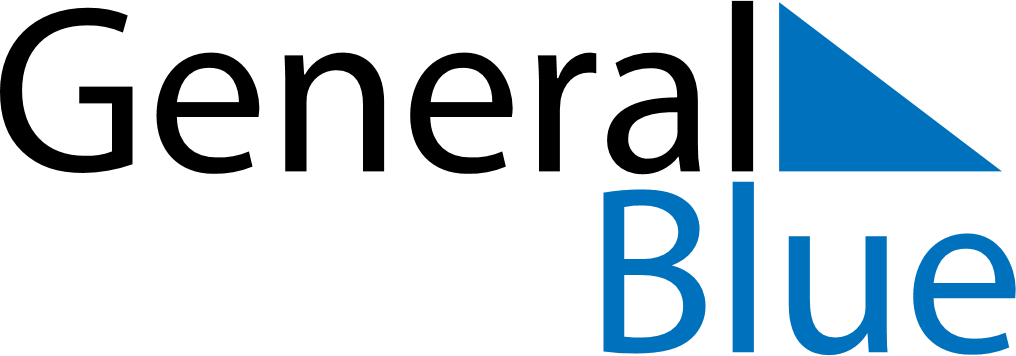 December 2018December 2018December 2018December 2018South SudanSouth SudanSouth SudanSundayMondayTuesdayWednesdayThursdayFridayFridaySaturday12345677891011121314141516171819202121222324252627282829Christmas DayRepublic DayRepublic Day3031New Year’s Eve